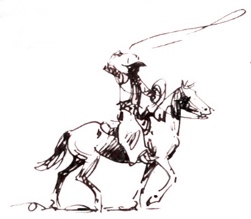 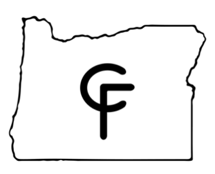 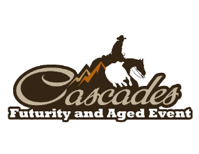 Friday, September 16, 2022 Cascades Futurity & Aged EventTEAM RANCH BRANDING ENTRY FORMTeams – Four team members must be named on each entry. Time Limit – Two calves branded in (2) minutes and thirty (30) seconds. There will be a mandatory contestant’s meeting in the arena prior to the competition. Any unnecessary roughness to cattle will be an immediate disqualification and will be STRICTLY enforced.Must change at least 2 members of the team for additional teams.All contestants MUST sign a liability release prior to event, no exceptions!Please visit the www.cascadesfuturity.com website for a full list of rules and regulations for the event.ENTRY FEES:  Due at show - 	$200 per team or $50 per individual / Open$100 per team or $25 per individual / Non-ProCHECK ONE:  OPEN ________________	Non-Pro  _______________By submitting this entry form I agree to all the rules and regulations, terms and conditions of the Cascades Futurity and Limited Aged Event Branding Event. A signed liability form must accompany this form._________________________________________		_____________________
Signature							DateTeam Captain:Phone #:TEAM #1 - RIDER #1:RIDER #2:RIDER #3:RIDER #4:TEAM #2 - RIDER #1:RIDER #2:RIDER #3:RIDER #4: